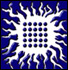 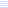 dr Sanja KrstićInstitut za nuklearne nauke “Vinča”Laboratorija za materijaleP. O. Box 522, 11000 Beogradssanjak@vin.bg.ac.rs                                                     +381 65 2244 622Istraživač saradnikDoktor nauka tehnološko inženjerstvo- inženjerstvo materijala, Univerzitet u Beogradu, Tehnološko-metalurški fakultet, 2018Master tehnološko inženjerstvo- hemijsko inženjerstvo, Univerzitet u Beogradu, Tehnološko-Metalurški fakultet, 2010XIV beogradska gimnazija, prirodno-matematički smer, 2003Institut za Nuklearne Nauke “Vinča”, Beograd, SrbijaNaučni saradnik- u procesu za dobijanje zvanjaReizbor Istraživač saradnik (2015 - 2018)Istraživač saradnik (2012 - 2015)Istraživač pripravnik (2011 - 2012)Savetnik za hemikalije, Br SH.2014.708, 2014.MS Office, Origin, Matlab, Hint, Design II, Image ProReferenca projekta: Pokrovitelj:          “Interhem company“ d.o.o Beograd Lokacija:               Beograd Od/Do:                 Jun-Decembar 2017 Pozicija:                izvršilacProjekat :              Proizvodnja ekološki prihvatljivih antikorozivnih i drugih pomoćnih                                sredstava za proizvodnju industrijskih premaza Zadatak:               Rad na izvršenju inovacionog projekta9 radova u časopisima sa SCI liste.citata bez samocitata: 17Engleski-B2Nemački- A2B kategorijaSanja Krstić, Milan Kragović, Maja Pagnacco, Vladimir Dodevski, Branka Kaluđerović, Miloš Momčilović, Ivica Ristović and Marija Stojmenović, HYDROTHERMAL SYNTHESIZED AND ALKALINE ACTIVATED CARBONS PREPARED FROM GLUCOSE AND FRUCTOSE-DETAILED CHARACTERIZATION AND TESTING IN HEAVY METALS AND METHYLENE BLUE REMOVAL, Minerals 2018, 8, 246Sanja S. Krstić, Milan M. Kragović, Vladimir M. Dodevski, Aleksandar D. Marinković, Branka V. Kaluđerović, Gregor Žerjav, Albin Pintar, Maja C. Pagnacco, Marija D. Stojmenović, INFLUENCE OF TEMPERATURE AND DIFFERENT HYDROXIDES ON PROPERTIES OF ACTIVATED CARBON PREPARED FROM SACCHAROSE. CHARACTERIZATION, THERMAL DEGRADATION KINETIC AND DYES REMOVAL FROM WATER SOLUTIONS, Science of Sintering, UDK 547.458.2; 665.587V. Dodevski, M. Stojmenović, M. Vujković, J. Krstić, S. Krstić, D.Bajuk-Bogdanović, B. Kuzmanović, B. Kaluđerović, S. Mentus, COMPLEX INSIGHTINTO THE CHARGE STORAGE BEHAVIOR OF ACTIVE CARBONS OBTAINED BY CARBONIZATIONOF THE PLANE TREE SEED, Electrochim. Acta 222 (2016) 156–171.  Vladimir Dodevski, Bojan Janković, Marija Stojmenović, Sanja Krstić, Jasmina Popović, Maja C. Pagnacco, Maja Popović, Snežana Pašalić, PLANE TREE SEED BIOMASS USED FOR PREPARATION OF ACTIVATED CARBONS (AC) DERIVED FROM PYROLYSIS. MODELING THE ACTIVATION PROCESS, Colloids and Surfaces A: Physicochem. Eng. Aspects 522 (2017) 83–96Janković, B., Dodevski, V., Stojmenović, M., Krstić, S., Popović, J.,Characterization analysis of raw and pyrolyzed plane tree seed (Platanus orientalis L.) samples for its application in carbon capture and storage (CCS) technology,  Journal of Thermal Analysis and Calorimetry 133, (2018), 465-480.B.V. Kaludjerović, M.S. Trtica, B.B. Radak, J.M. Stašić, S.S. Krstić Mušović and V.M. Dodevski, Analysis of the Interaction of Pulsed Laser with Nanoporous Activated Carbon Cloth, J. Mater. Sci. Technol., 2011, 27(11), 979-984.Vladimir Dodevski, Branka Kaluđerović, Sanja Krstić, Vuk Spasojević, Snežana Trifunović, Petar Uskoković, Aleksandar Marinković, OPTIMIZATION OF ACTIVE CARBONACEOUS MATERIAL OBTAINED BY LOW HYDROTHERMAL CARBONIZATION OF PLANE TREE SEED WITH H3PO4, Journal of Nano Research 48, (2017), 71-84.Milutin Milosavljevic, Ivan Vukicevic, Sasa Drmanic, Jasmina Nikolic, Aleksandar Marinkovic, Sanja Krstic, Slobodan Petrovic, Simple one-pot synthesis of thioureas from amines, carbon disulfide and oxidants in water, Journal of the Serbian Chemical SocietyOpen AccessVolume 81, Issue 3, 2016, Pages 219-231.S. Krstic, B. Kaluđerovic, V. Dodevski, A. Z. Bjelajac, STRUCTURAL PROPERTIES OF CARBON MICROSPHERES OBTAINED BY HYDROTHERMAL TREATMENT OF FRUCTOSE, Zaštita materijala, Vol. LVI, No.2, 2015: 155-159.ZVANJENAUČNA EKSPERTIZAOptimizacija parametra procesa u procesu sinteze aktivnih ugljeničnih materijala sa poboljšanim svojstvima i primena u zaštiti životne sredineSferični ugljenični materijali, kompozitni ugljenični materijaliHemijsko inženjerstvoInženjerstvo materijalaZaštita životne sredine-ukljanjanje polutanata iz životnog okruženjaHemijska kinetikaZaštita materijala od korozijeOBRAZOVANJEPROFESIONALNO ISKUSTVOLICENCERAD NA RAČUNARUDRUGE NAUČNE AKTIVNOSTIBROJ OBJAVLJENIH RADOVA I CITATASTRANI JEZICIVOZAČKA DOZVOLAODABRANI RADOVI